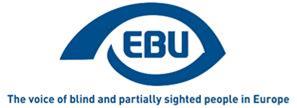 ESS Fokus, broj deset, jun 2020. godineŠta nas je naučila KOVID krizaSada su dostupne verzije na još tri jezika!Bilteni Fokus ESS-a su sada dostupni, samo kao Word dokumenti, na poljskom, srpskom i turskom jeziku. Nadamo se da će prevodi na ove jezike omogućiti da ove informacije dopru do šire publike. Uvod Već nekoliko meseci su misli o pandemiji dominantne u našim glavama, a virus neće nestati u neko skorije vreme. Kao što je to često slučaj, veća je verovatnoća da ugrožene grupe budu zanemarene i zapostavljene kada je reč o reagovanju institucija i upravljanju krizom. Stoga je rad udruženja koja rade sa takvim grupama i za njih bio i nastaviće da bude od vitalnog značaja.ESS je zato smatrao da bi bilo korisno videti kako se različita udruženja suočavaju sa krizom, šta smo naučili dok smo se snalazili u situaciji bez presedana i šta mislimo da bi mogli biti sledeći koraci. Evropski forum za osobe sa invaliditetom (EDF), Međunarodna agencija za prevenciju slepila (IAPB) Svetski savez slepih (WBU), i Evropska unija gluvih, (EUD) ljubazno su pristali da učestvuju. Izuzetno nam je drago što je Katrin Langensiepen (članica Evropskog parlamenta, predsedavajuća mreže Evropskog parlamenta za Konvenciju o pravima osoba sa invaliditetom i članica odbora Evropskog foruma za osobe sa invaliditetom) takođe pristala da sa nama podeli svoje viđenje krize.Nadamo se da će nam sve ove informacije omogućiti da radimo zajedno kako bismo obezbedili da se potrebe slabovidih lica i svih drugih ugroženih grupa razmotre u doba krize i kako bismo obezbedili da se poštuju njihova prava i dostojanstvo.  Nažalost, ovo verovatno neće biti poslednja ovakva ili slična velika kriza, a današnje lekcije moraju nam pomoći da budemo bolje pripremljeni za sutrašnje neizvesnosti.  Zahvaljujemo se svima koji su učestvovali u ovom biltenu, ne samo na njihovom vremenu provedenom u radu na njemu, već za sav rad koji jeste i koji će biti preduzet kako bi se umanjio uticaj krize.ESS podseća sve čitaoce da ima svoju KOVID internet stranicu sa informacijama, koja će se i dalje održavati i ažurirati dokle god to bude potrebno.Pitanja i odgovori.Na pitanja prvo odgovaraju pozvane organizacije, a zatim naš gost član Evropskog parlamenta.Kada je vaša organizacija postala svesna da će KOVID biti glavni izazov i koja je bila vaša prva reakcija?EDF: 
Evropski forum za osobe sa invaliditetom je sredinom februara počeo pomno da prati pandemiju, posebno u vezi sa našim unutrašnjim funkcionisanjem. Imali smo sastanak upravnog odbora na samom početku marta kako bismo obezbedili da naš direktor može da vrši procenu rizika na dnevnom nivou. Počeli smo da radimo na reagovanju na KOVID 19 u drugoj nedelji marta, kada je većina evropskih vlada preduzela radnje u smislu ograničavanja kretanja. Započeli smo objavljivanjem „Otvorenog pisma liderima EU i u zemljama EU:KOVID-19 - Odgovor koji uključuje svest o osobama sa invaliditetom 13. marta“. Tokom te nedelje smo takođe uradili važan posao u pogledu prikupljanja i informisanja o odgovorima na nacionalnom nivou, kao i u pogledu pružanja pomoći članovima u prikupljanju odgovora na konkretna pitanja.Svetski savez slepih (WBU): 
(Za vašu informaciju, glavno sedište Svetskog saveza slepih se nalazi u Kanadi). Za problem smo saznali početkom marta putem medija, od uprave CNIB-a (Kanadskog nacionalnog instituta za slepe) (naša lokalna organizacija) i preko onlajn izvora. Međutim kada je polovinom marta vlada proglasila vanredno stanje i nametnula ograničenja kretanja i stroga pravila bezbednosti uključujući i držanje fizičke/socijalne distance, izolaciju i samo-izolaciju, shvatili smo da će to biti izazov. Takođe su zatvorene i škole i firme čija delatnost nije od ključnog značaja. Zbog zdravlja i bezbednosti našeg osoblja, naša kancelarija je bila zatvorena i počeli smo da radimo daljinski iz naših domova.IAPB
Početkom maja, putovanja na nekoliko dešavanja Međunarodne agencije za prevenciju slepila (IAPB) su postala upitna.  Prvo su zaustavljene pripreme, a zatim su, usled pogoršanja situacije sastanci na tim dešavanjima odloženi.EUD
Budući da je sedište EUD u Briselu, postali smo svesni kovida 19 i napora za njegovo obuzdavanje nakon što je belgijska vlada zvanično objavila planove za uvođenje mera ograničavanja kretanja i karantina, što se dogodilo sredinom marta. Reagovali smo smireno jer je osoblju EUD-a generalno dozvoljeno da rade od kuće. Stoga smo odlučili da u potpunosti naše svakodnevne poslove obavljamo na daljinu, nastavimo poslovanje kao i obično, sledimo propise belgijske vlade i prilagodimo se istim.Koji su bili izvori informacija koje ste smatrali najpouzdanijim i na kojima ste zasnivali svoj rad?EDF: 
Oslanjali smo se na dve glavne vrste izvora: zvanične izvore kao što su svetska zdravstvena organizacija i smernice belgijske vlade u pogledu unutrašnjih pitanja. Što se tiče ustanovljavanja pravila ko odgovora na problem, uglavnom se oslanjamo na naše nacionalne i evropske članove i na našu mrežu članova i partnera, poput Međunarodne alijanse za osobe sa invaliditetom.Svetski savez slepih (WBU): 
Više rukovodstvo CNIB-a, visoki državni zvaničnici, uključujući premijera Kanade i zvaničnike u oblasti zdravstva.IAPB
SZO, IAPB, ААО, vladini izvori, novinske agencije.EUD
Zvanične objave i propisi belgijske vlade o radu od kuće i opštoj bezbednosti.Kako je kriza uticala na vaš svakodnevni posao; da li je rad od kuće mogao da funkcioniše, da li je infrastruktura mogla da se prilagodi, da li se vaše osoblje i/ili članovi osećaju istovremeno adekvatno zaštićeno i u situaciji da daju svoj doprinos?EDF: 
U pogledu prelaska na rad od kuće, Evropski forum za osobe sa invaliditetom je bio dobro pripremljen za svakodnevno poslovanje. Jedan deo našeg osoblja je već radio od kuće i pre pandemije, tako da smo imali virtuelne strukture koje smo mogli da prilagodimo svakodnevnim aktivnostima. Takođe smo već planirali da organizujemo vebinare, tako da smo obavili neki prethodni rad na obezbeđivanju pristupa, ali se pokazalo da je održavanje svih sastanaka i aktivnosti onlajn veliki izazov, sa kojim su se vrlo uspešno borile naše kolege Raquel, Catherine, Loredana i Muriel. Dva glavna izazova bila su:Kao što smo rekli, održavanje mnogih naših sastanaka onlajn umesto fizički: iako smo imali dobro znanje, nemogućnost fizičkih sastanaka nas je primorao da skoro sve obavljamo onlajn, uključujući i sastanke predviđene statutom. Ovo je zahtevalo da se obavi važan pravni i logistički posao kako bi se obezbedilo da možemo da imamo različit format onlajn sastanaka i vebinara a da oni i dalje budu validni. Povećan obim posla zbog epidemije: nakon početne pauze, institucije EU su nastavile neke od svojih redovnih aktivnosti - što znači da moramo da obavljamo posao u vezi sa KOVID-om 19 i posao u vezi sa politikom, kao što je priprema konsultacija, Nagrada za pristupačnost grada i slično. Ovo je značajno uvećalo obim posla. Takođe planiramo veliko uvećanje obima posla u drugoj polovini godine: naše predviđanje je da institucije Evropske unije neće odložiti ni jedan posao za period posle 2020. godine i da će se baviti uticajem ove pandemije u svom redovnom radu tako što će samo povećati učinak i zahteve u drugoj polovini godine.Svetski savez slepih (WBU): 
Osim što ne radimo licem u lice, mi i dalje obavljamo naš svakodnevni posao. Naša kancelarijska infrastruktura je dobro uspostavljena, rad od kuće teče besprekorno i naše osoblje je povezano preko interneta. Osećamo se prilično zaštićeno, bezbedno i zdravo i u stanju smo da pružimo efikasan doprinos.IAPB
Sve aktivnosti se odvijaju onlajn, od kuće, komunikacija je elektronska (e-pošta, telefon, Zoom aplikacija).EUD
Relativno lako smo se prilagodili, s obzirom da mi posao uglavnom obavljamo preko laptopova koji se mogu poneti kući, kao i putem e-pošte. Takođe imamo i zajedničku dropboks datoteku koja sadrži sve dokumente EUD-a koji mogu biti neophodni za rad od kuće. Tumači znakovnog jezika takođe mogu lako da rade putem video platformi za komunikaciju, npr. Skype, Zoom, SingLive. Nastavljamo sa redovnim sastancima tima i strateškim sastancima kao i pojedinačnim sastancima putem video poziva aplikacija Zoom ili WhatsApp. Osoblje se oseća sigurno dok radi od kuće, jer ne moraju da se voze javnim prevozom niti da sreću ljude koji ih mogu zaraziti.Kako su po vašem mišljenju, opšte gledano, reagovale vlade i druge međunarodne referentne ustanove? Da li su bili spremni da saslušaju zahteve pripadnika zajednice osoba sa invaliditetom?EDF: 
Ne, nisu. Izuzetno smo razočarani reakcijama većine vlada: osobe sa invaliditetom su predugo bile ostavljene bez pristupa informacijama, obistinili su se strahovi o smanjivanju nivoa prioriteta u pogledu dobijanja zdravstvene zaštite, vlade su uvele mere ograničavanja kretanja koje mnoga lica sa invaliditetom nisu mogla da ispoštuju i, takođe, osobe koje prebivaju u određenim ustanovama su bile potpuno zaboravljene - i još gore: vlade su uvele mere zbog kojih su lica koja prebivaju na ovakvim mestima bila zatvorena u sobama, potpuno izolovana i bez kontakta sa ljudima.Veoma smo razočarani ovim reakcijama koje pokazuju smanjivanje nivoa prioriteta i diskriminaciju kojima su osobe izložene. U poslednjih nekoliko nedelja bilo je malih ohrabrujućih primera, međutim vlade moraju da pojačaju napore i započnu sistematično uključivanje organizacija osoba sa invaliditetom u operativne grupe i organe formirane radi odgovora na problem KOVID-a 19.Svetski savez slepih (WBU): 
Vlada Kanade je brzo reagovala preduzimajući značajne i brze reakcije kako bi podržala Kanađane; ljudi iz područja jako zahvaćenih KOVID-om 19 su evakuisani, sprovedeno je nekoliko programa i usluga za hitne slučajeve, uključujući i posebne novčane beneficije zaposlenima koji su izgubili posao, subvencije studentima i preduzećima. Što se tiče zajednice ljudi sa invaliditetom, vlada je organizovala Savetodavnu grupu za osobe sa invaliditetom za KOVID 19, koju čine stručnjaci za inkluziju osoba sa invaliditetom. Svrha Grupe je pružanje saveta o iskustvima osoba sa invaliditetom u realnom vremenu tokom ove krize; pitanja, izazovi i sistemske praznine specifične za invaliditet; i strategije, mere i koraci koje treba preduzeti. Ova grupa se fokusira na pitanja u vezi sa invaliditetom kao što su ravnopravnost pristupa zdravstvenoj zaštiti i podršci; pristup informacijama i komunikacijama, mentalno zdravlje i socijalna izolacija; i podrška u vezi sa zapošljavanjem i dohotkom.Čini se da od samog početka kanadska vlada osigurava da se interesi i potrebe osoba sa invaliditetom uzmu u obzir, međutim postoje neke praznine poput nedostatka dostupnih informacija i resursa.EUD
Od početka pandemije prioritet EUD-a bio je da gluve osobe imaju jednak pristup informacijama putem nacionalnih znakovnih jezika. Stoga je EUD prikupio informacije od nacionalnih udruženja gluvih u Evropskoj uniji, Islandu, Norveškoj, Švajcarskoj i Ujedinjenom Kraljevstvu o dostupnosti informacija na nacionalnim znakovnim jezicima u vezi sa KOVID-om 19 i naporima preduzetim u cilju njegovog obuzdavanja. EUD je naglasio da su vlade na svim nivoima, kako nacionalnom tako i evropskom, obavezane Konvencijom Ujedinjenih nacija o pravima osoba sa invaliditetom (UN CRPD) da obezbede pun pristup informacijama za sve u skladu sa članovima 9 i 21 UN CRPD.Na internet stranici EUD-a sada možete videti da vlade država članica EU, kao i u drugim zemljama, zaista poštuju obaveze iz UN CRPD i ulažu značajne napore kako bi obezbedile da se informacije o naporima uloženim u cilju obuzdavanja KOVID-a 19 pruže na nacionalnim znakovnim jezicima.EUD je takođe naglasio da bi Evropska komisija trebalo da sledi primere nacionalnih vlada koji su za pohvalu i da obezbedi isti nivo dostupnosti informacija koje se pružaju na evropskom nivou o vanrednoj situaciji izazvanoj KOVID-om 19 na Međunarodnom znakovnom jeziku. Drago nam je što možemo da kažemo da je Evropska komisija ispratila naše zahteve i omogućila da video sadržaj sačinjen od strane predsednika von der Layen-a bude dostupan na Međunarodnom znakovnom jeziku. Samo ukoliko se informacije pružaju na nacionalnom znakovnom jeziku na nacionalnom nivou i Međunarodnom znakovnom jeziku na evropskom nivou, gluvi Evropljani mogu imati jednak, potpun i smislen pristup informacijama u ovom teškom vremenu.Postoje li primeri dobrih ili loših praksi koje biste želeli da istaknete, da nam pomognu da nešto naučimo iz ovog iskustva bez presedana?EDF: 
Na našoj listi izvora možete videti dosta informacija o dobrim i lošim praksama. Postoji dosta dobrih praksi, koje se uglavnom odnose na organizacije ljudi sa invaliditetom. Na primer, španske organizacije su osnovala volonterske grupe za podršku osobama sa invaliditetom. Kada su konferencije za štampu vlade i kriznog štaba emitovane bez tumačenja na znakovni jezik, organizacije gluvih osoba su se pokrenule i uspešno se zalagale da ih mnoge vlade obezbede. Organizacije ljudi sa autizmom uspešno su stvorile medijski pritisak da bi se ublažile mere zabrane kretanja. Organizacija osoba sa invaliditetom na jugu Francuske obezbedila je telefonsku liniju za pomoć studentima sa invaliditetom koja je radila 24 časa 7 dana u nedelji. Dve dobre prakse vlada uključuju Italiju, koja je imenovala osobu sa invaliditetom u okviru svoje operativne grupe da deluje kao stručnjak za pitanja invaliditeta kako bi se olakšale mere ograničenja kretanja, i Dansku koja je opredelila značajnu sumu organizacijama osoba sa invaliditetom kako bi one mogle da donesu mere za borbu protiv izolacije. Međutim, većina toga se dogodilo zbog toga što su vlade napravile greške. U tom smislu, loše prakse su bile široko rasprostranjene: odbijanje regulisanja etičkih smernica o pristupu lečenju, nedostupnost komunikacije, zatvaranje osoba u ustanovama za stanovanje, neobezbeđivanje zaštitne opreme, propuštanje da se na odgovarajući način finansiraju usluge licima sa invaliditetom. Bilo je višestrukih i kontinuiranih propusta koji su narušili prava osoba sa invaliditetom.Svetski savez slepih (WBU): 
Dobre prakse: a) WBU je sprovela projekat zagovaranja za inkluzivan odgovor na KOVID 19. On podrazumeva: diskutovanje uživo na društvenim mrežama, poziv na akciju koji ohrabruje vlade da imaju u vidu inkluziju prilikom kreiranja i sprovođenja mera, redovno slanje ažuriranih informacija našim članovima putem e-pošte kao i detaljnih istraživanja koja pomažu u razumevanju specifičnih potreba i izazova naše zajednice; b) pridržavanje preporuka zvaničnika iz oblasti zdravstva ovde u Kanadi čini se da usporava pandemiju (socijalno distanciranje, izolacija, nošenje lične zaštitne opreme pored dobro koordiniranih, održivih najava, informacija i komunikacija vlade; c) redovno dobijanje ažuriranih informacija od strane našeg rukovodstva čini da smo informisani i uvereni u bezbednost osoblja. Loše prakse: а) Nedostatak dostupnih informacija i nekih usluga našoj zajednici slepih.EUD
Smatramo da su napori svih vlada EU da učine informacije dostupnim na nacionalnim znakovnim jezicima vrlo pozitivni, jer je to generalno povećalo znanje vlada o tome koliko je ključna dostupnost informacija na nacionalnim znakovnim jezicima gluvim Evropljanima.Kako se završava početni period primene mera zabrane kretanja u različitim zemljama, koji su izazovi u pogledu sledećeg koraka faznog ponovnog otvaranja određenih sektora društva?EDF: 
U narednih nekoliko meseci vidimo nekoliko izazova i oni će zavisiti od toga na koji način vlade nameću mere zabrane kretanja. Glavni izazov je obezbeđenje pune uključenosti osoba sa invaliditetom. U zavisnosti od radnji koje vlade preduzimaju, postojaće izazovi u praksi koje nećemo moći da predvidimo i samo puna uključenost će pomoći. Na primer, čuli smo da u Luvenu, gradu u Belgiji, grad uvodi meru „jednosmernih ulica za pešake“ kako bi se smanjilo idenje ljudi u susret jednih drugima. To se radi bez signalizacije koja obezbeđuje pristupačnost i postaće noćna mora za slepe i slabovide osobe. Kako se prodavnice otvaraju uz poštovanje mere socijalnog distanciranja, pribojavamo se šta će to značiti za osobe sa invaliditetom koje nisu u stanju da bezbedno poštuju ovu meru. Postoje i drugi sistemski izazovi: Moramo biti oprezni i osigurati da ovaj period ne stvori još veću podvojenost osoba sa invaliditetom: vlade ih ne mogu držati izolovane duže od prosečne populacije.Takođe se moramo zalagati za odvajanje većih sredstava kako za organizacije osoba sa invaliditetom, tako i za službe podrške. KOVID 19 i ekonomska kriza koja je usledila predstavljaju veliki rizik i mnoge organizacije i službe su u opasnosti da se zatvore. Moramo da izvršimo snažan pritisak da se prekine sa praksom lišavanja slobode osoba sa invaliditetom u stambenim ustanovama i drugim sličnim okruženjima. One su suštinski veoma opasna mesta tokom KOVID-a 19. Njihovo funkcionisanje je nehumano.Moramo nastaviti da se borimo za dostupnost informacija: narednih nekoliko meseci će biti puni nesigurnosti, a kao što smo već videli u nekim zemljama, planovi za okončanje mera nisu zapisani u kamenu i situacija se može vratiti na početno stanje. Osobe sa invaliditetom moraju imati pristup ovim informacijama.Moramo obratiti posebnu pažnju na uslove za obrazovanje i zapošljavanje. Dok se studenti i radnici vraćaju na radna mesta u fizičkom smislu, moramo obezbediti da osobe sa invaliditetom ne zaostaju. Konačno, treba da se obrati veoma pomna pažnja i da se zaista založi za podršku u nadolazećoj ekonomskoj krizi. Osobe sa invaliditetom već žive u nesrazmernom siromaštvu - sledeća kriza može izazvati pravu humanitarnu krizu osoba sa invaliditetom u Evropi.Nadolazeća kriza je zabrinjavajuća i u pogledu finansiranja organizacija osoba sa invaliditetom i civilnog društva uopšte. Nadamo se da vlade neće smanjiti finansijska sredstva, ali se čini da će to biti verovatan sled događaja za neke. Konačno, veliki izazov je potez vlada da ograniče ljudska prava, slobodu kretanja i pravo na privatnost. Vlade će verovatno preduzeti prekomerne mere kojima se krše naša prava i ograničava naša sloboda, a takođe i naš rad. Svetski savez slepih (WBU): 
а) Nesigurnost i strah od novog talasa. b) Nedostatak odgovarajućih i efikasnih strategija za nadgledanje i poštovanje preporuka zvaničnika iz oblasti zdravstva kao što su socijalno distanciranje i nošenje lične zaštitne opreme kada preduzeća počnu ponovo da se otvaraju. c) Rizik od povećanog broja slučajeva zaraženih i smrtnih slučajeva; d) nedostatak potpunih informacija е) prelazak na „novu normalnost“ bez presedana.EUD
Znamo od naših članova da obavezno nošenje maski može predstavljati izazov za gluve osobe, jer sprečava čitanje sa usana i pokriva neke od ključnih elemenata znakovnog jezika - izraz lica.Koje lekcije se mogu naučiti iz načina na koji je ova situacija rešavana u okviru i izvan vaše organizacije dok nastavljamo dalje?EDF: 
Jasno je da još uvek nismo sistematski uključeni. Jasno je da je to što nismo bili uključeni dovelo do bespotrebnih smrti, bola i patnje osoba sa invaliditetom. Ova situacija je ukazala na još uvek široku isključenost osoba sa invaliditetom i kako to utiče na nas. Vlade nas moraju sistematski konsultovati. Naročito moramo da budemo uključeni u narednim mesecima kako bismo obezbedili poštovanje prava osoba sa invaliditetom i njihovih organizacija i kako bismo imali neophodna sredstva za to.Svetski savez slepih (WBU): 
Dobro koordiniran, brz inkluzivan odgovor i efikasno Smanjenje rizika od katastrofe moraju biti prisutni širom sveta u svakom trenutku. Pristupačne, inkluzivne informacije, sredstva i Smanjenje rizika od katastrofe su ključni.EUD
Najvrednija pouka za vlade bi bila da je dostupnost informacija na nacionalnom znakovnom jeziku ključna za gluve osobe. To ne znači da moraju biti dostupne samo informacije o hitnim slučajevima. To se odnosi na sve glavne informacije.Postoje li alati, metode, mreže i slično koji se mogu uspostaviti kako bi se osiguralo da se buduće krize rešavaju na najbolji mogući način?EDF: 
ključna je puna primena Konvencije Ujedinjenih nacija o pravima osoba sa invaliditetom. To uključuje, naravno, stavljanje osoba sa invaliditetom i njihovih organizacija u središte odgovora na problem. Odbori, operativna tela, organi treba da nas uključe. Potrebno je da se finansiraju organizacije osoba sa invaliditetom kako bi one imale neophodna sredstva da budu aktivni deo ovih tela. Već postoje posebne mreže specifične za osobe sa invaliditetom koje se bave smanjenjem rizika od katastrofe. Moramo ih osnažiti, ali najviše od svega, moramo obezbediti da budu povezane sa glavnim organizacijama.Svetski savez slepih (WBU): 
а) Moraju se implementirati efikasni sistemi Smanjenja rizika od katastrofe i mehanizmi nadgledanja i borbe sa takvim pandemijama; b) vlade moraju da obezbede inkluzivan odgovor na sve vrste kriza; c) organizacije treba da razviju i primene pravila i strategije spremnog postupanja u slučaju katastrofa; d) treba uspostaviti posebne među-vladine, među-organizacijske mreže i okvire za rešavanje budućih kriza; е) kontinuirana i inkluzivna javna svest i strategije informisanja.EUD
Stalno i smisleno uključivanje organizacija koje predstavljaju sve vrste invaliditeta u procesima donošenja odluka je ključno!Imate li bilo koji drugi komentar ili ideju koje želite da podelite sa nama?Svetski savez slepih (WBU): 
а) Autentični izvori informacija su kritični u vreme krize; b) pristupačne i inkluzivne strategije i intervencije moraju se razmatrati u svakom trenutku; c) pravilno prikupljanje podataka.IAPB
Obrazovne ustanove su započele nastavu na daljinu preko interneta jer je vlada zatvorila škole, koledže i univerzitete. Prelazak na onlajn obrazovanje bio je centralni nalog izdat od strane ministarstva. Centralne i regionalne obrazovne ustanove uspostavljaju glavne smernice, a škole su razvile sopstvene.Ova tranzicija (uključujući nastavu/učenje, kao i ispite) tekla je glatko na univerzitetima i koledžima na kojima se uči o rehabilitaciji vida zbog njihove dobre infrastrukture.Škole za slepu i slabovidu decu su takođe započele onlajn nastavu koristeći različite metode zasnovane na različitim mogućnostima dece kod kuće: koristeći računar, mesindžer, viber, skajp, telefon i poštu (za slanje nastavnog materijala). U nekim malim selima učenici moraju da idu u lokalnu biblioteku ili kancelariju gradonačelnika ako je to jedino mesto na kome je dostupna internet konekcija. Teže je odvijanje nastave za decu sa višestrukim invaliditetima jer je mogućnost onlajn komunikacije sa njima veoma ograničena. U tim slučajevima škola pokušava da podrži porodice.Neke škole su iznajmljivale laptopove, optičku/elektronsku opremu deci kada je to porodica tražila. Pored digitalne onlajn nastave, škola je razvila blog na kome je davala predloge roditeljima o tome kako mogu da pomognu svojoj deci kod kuće, kao i blog biblioteke.Centri za rehabilitaciju vida su nastavili sa rehabilitacijom vida koja je već započela za stanovnike centra. Međutim, rehabilitacija drugih osoba (kod kuće ili svakodnevnim dolaskom u centar) mora biti obustavljena iz bezbednosnih razloga stanovnika i osoblja. Određeno onlajn obučavanje na daljinu je i dalje moguće, na primer putem informacionih tehnologija. Neki centri telefoniraju svojim klijentima koji su kod kuće.Nacionalne organizacije slepih i slabovidih osoba organizovale su rad od kuće za većinu svog osoblja koje pruža usluge, ali neki od njih i dalje rade na svom uobičajenom radnom mestu, tako da su usluge ostale nepromenjene.Oni neprekidno prate promene u propisima i rade shodno tome. Oni su u neposrednom kontaktu sa ministrom i kabinetom vlade. Oni obaveštavaju svoje članove putem biltena i na njihovoj fejsbuk stranici. Jedna nevladina organizacija se prilagodila na novu situaciju nastalu usled pojave KOVID-a na sledeći način: Morali su da prekinu program pregleda vida i preduzeli su nove radnje: Obezbedili su donacije (maske za lice, medicinsku opremu, pakete hrane, laptopove) za bolnice i porodice kojima je to potrebno. Takođe su promovisali i organizovali davanje krvi.EUD
Pogledajte našu internet stranicu za informacije o različitim situacijama na nacionalnim nivoima Naša pitanja upućena poslanici u Evropskom parlamentu Katrin Langensiepen1. Generalno gledano, bez obzira na zabrinutost u vezi sa osobama sa invaliditetom, često su se čule kritike na nacionalnom nivou da EU nije uspela da pruži zajednički odgovor na krizu izazvanu pandemijom virusa KOVID 19. Da li mislite da je ova kritika fer?Definitivno je tačno da je pandemija virusa KOVID 19 pokazala da je EU bila potpuno nespremna i još uvek nije otporna na ovu vrstu krize. Prva reakcija država članica bila je da se vrate na upravljanje krizom na nacionalnom nivou. Nacionalne granice su se jedna po jedna zatvarale i nedostajala nam je koordinacija EU u vezi sa ekonomskim i socijalnim zatvaranjima.Nažalost, solidarnost među državama članicama je posebno nedostajala u početnoj fazi kada je došlo do preopterećenja zdravstvenog sistema u Italiji.Ipak, EU je povratila kontrolu u pogledu upravljanja krizama. Komisija je predložila velike finansijske pakete kako bi se socijalne i ekonomske nesuglasice između država članica svele na najmanju moguću meru i kako bi se uložilo u istraživanje o vakcini. EU fondovi poput Fonda za evropsku pomoć najugroženijim (FEAD) transformisani su u cilju pružanja fleksibilnije i pomoći lišene birokratskih ograničenja na terenu. A neke države članice poput Poljske, Rumunije i Nemačke takođe su pokazale solidarnost razmenom medicinske opreme i prebacivanjem pacijenata iz Italije i Francuske u njihove bolnice.Šta EU sada mora da učini kako bi izvukla pouke iz ove krize i pripremila se za sledeću? Mi iz partije zelenih/EFA (Evropski slobodni savez) razvili smo plan oporavka i otpornosti, paket investicija i reformi koji se fokusirao na robustan, održiv i fer odgovor na krizu. Što se tiče budućih pandemija, potrebna nam je jača saradnja, bolja razmena podataka o zalihama lekova, dostupnosti kreveta za intenzivnu negu i medicinskih sredstava, više ulaganja u proizvodnju medicinske opreme u EU kao i plan EU za reagovanje u slučaju katastrofa.  2. Konkretno u vezi sa potrebama osoba sa invaliditetom, šta mislite o načinu na koji su EU i njene države članice do sada upravljale krizom? Koji su glavni propusti primećeni, kojih ste Vi svesni kao član grupe za osobe sa invaliditetom u Evropskom parlamentu?Osobe sa invaliditetom su bile više pogođene pandemijom. Ali oni su takođe bili više prepuštani sami sebi u toj krizi. Izveštaji o kršenju ljudskih prava sa kojima se suočavaju osobe sa invaliditetom su veoma zabrinjavajući. Institucije su bile prepuštene same sebi bez dovoljno medicinskog materijala i pomoći, neophodne usluge za osobe sa invaliditetom su ukinute, a u nekim državama članicama je dovedeno u pitanje i samo pravo na život kada su u bolnicama uvedena pravila trijaže.Za mene, najveća greška država članica jeste to što osobe sa invaliditetom nisu bile uključene u proces upravljanja kriznim situacijama. Da je tako učinjeno, stvari bi se odvijale drugačije. Kao jedina žena poslanik sa vidljivim invaliditetom, znam koliko su osobe sa invaliditetom nedovoljno zastupljene u politici i to je definitivno problem.  Od kada su uvedene mere zabrane kretanja radim od kuće u Nemačkoj i zajedno sa drugim aktivistima se borim za zaštitu rizičnih grupa, koje uključuju osobe sa već postojećim bolestima kao i sa osobama sa invaliditetom. Tokom vebinara koje sam organizovala, dosta ljudi sa invaliditetom je izrazilo zabrinutost da budu izolovani i stigmatizovani kao rizične grupe. Takođe, nakon uvođenja mera zabrane kretanja, rizične grupe strahuju da će biti isključene iz poslovnog i društvenog života. Zbog toga su nam potrebni posebni akcioni planovi o tome kako im pomoći nakon prestanka mera zabrane kretanja. Trijaža je takođe tema oko koje su ljudi sa invaliditetom bili veoma zabrinuti. U Nemačkoj je situacija u bolnicama veoma dobra. Ipak, profesionalna udruženja za zdravstvo u hitnim situacijama su objavila svoje preporuke o trijaži koje indirektno diskriminišu osobe sa invaliditetom uračunavajući faktore kao što je slabost u svoju procenu. To je neprihvatljivo i predstavlja nešto na šta države članice EU ne bi trebalo da zatvaraju oči. 3. Koje pouke, manje ili više neposredne, možemo da izvučemo za ubuduće? I šta očekujete od EU, a posebno od Evropskog parlamenta?Ono na čemu Parlament i druge institucije Evropske unije treba da rade jesu dve stvari: Prvo, moramo da otkrijemo sve povrede do kojih je došlo tokom pandemije Kovid-a 19. Na primer traženjem specijalnog izveštaja od Komisije o povredama Konvencije Ujedinjenih nacija o pravima osoba sa invaliditetom tokom pandemije. Drugo, moramo nastaviti sa sprovođenjem Konvencije Ujedinjenih nacija o pravima osoba sa invaliditetom. Pandemija je samo naglasila različita područja postojeće diskriminacije osoba sa invaliditetom: institucionalizaciju, nedostatak pristupa bolnicama, informativnim uslugama i prevozu, nedovoljnost finansiranja usluga pružanja nege... Svi ovi problemi su postojali i pre pandemije i imali su strašne posledice u poslednjem mesecu. Moramo se boriti za poštovanje naših prava više nego ikada. Za to bi Komisije morale da smisle snažnu strategiju o osobama sa invaliditetom za period posle 2020 godine koja takođe pokriva i iskustvo pandemije. Evropskoj uniji treba plan Evropske unije za reagovanje u situacijama katastrofe koji automatski uključuje tim savetnika za krizne situacije sa predstavnicima osoba sa invaliditetom. Takođe moramo da podstaknemo Komisiju da konačno predloži novo zakonodavstvo protiv diskriminacije.KRAJ.Evropski savez slepih6 rue Gager Gabillot, 75015 Pariz, Francuska+33 1 88 61 06 60 | ebu@euroblind.org | www.euroblind.org